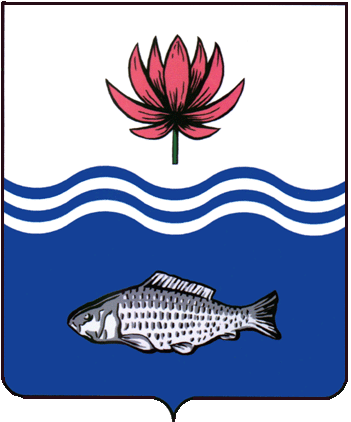 АДМИНИСТРАЦИЯ МО "ВОЛОДАРСКИЙ РАЙОН"АСТРАХАНСКОЙ ОБЛАСТИПОСТАНОВЛЕНИЕОб утверждении схемы расположения земельного участка, расположенного по адресу: Астраханская область, Володарский район, п. Володарский, ул. Фрунзе, 8 «а»  на кадастровом плане территории В соответствии со ст. ст. 11.3, 11.10 Земельного кодекса Российской Федерации,  Федеральным законом  от 25.10.2001 № 137-ФЗ «О введении в действие  Земельного Кодекса Российской Федерации», администрация МО «Володарский район»ПОСТАНОВЛЯЕТ:1.Утвердить прилагаемую схему расположения земельного участка на кадастровом плане территории:площадь образуемого участка – 2321  кв.м;адрес: Российская Федерация, Астраханская область, Володарский район, п. Володарский, ул. Фрунзе, 8 «а»;категория земель – земли населенных пунктов;территориальная зона – зона застройки индивидуальными жилыми домами (Ж1).2.Присвоить образуемому в соответствии с прилагаемой схемой расположения земельного участка на кадастровом плане территории земельному участку адрес: Российская Федерация, Астраханская область, Володарский район, п. Володарский, ул. Фрунзе, 8 «а».3.Администрации МО «Володарский район»:3.1.Обеспечить выполнение кадастровых работ в целях образования земельного участка в соответствии с утвержденной схемой расположения земельного участка на кадастровом плане территории.3.2.Осуществить государственный кадастровый учет образованного земельного участка в соответствии с Федеральным законом от 13.07.2015 № 218-ФЗ «О государственной регистрации недвижимости».4.Настоящее постановление действует два года со дня его подписания.5.Контроль за исполнением настоящего постановления оставляю за собой.И.о. заместителя главыпо оперативной работе	 					Н.С. Беккуловаот 07.02.2020 г.N 151